2023 г.Конкурсное задание для отборочного тура Регионального чемпионата разработано Главным экспертом компетенции «Малярные и декоративные работы» ОГБПОУ «ТКСТ», в котором установлены нижеследующие правила и необходимые требования владения профессиональными навыками для участия в соревнованиях по профессиональному мастерству.Конкурсное задание включает в себя следующие разделы:ИСПОЛЬЗУЕМЫЕ СОКРАЩЕНИЯФГОС – Федеральный государственный образовательный стандартПС – профессиональный стандартСП – свод правилТК – требования компетенцииКЗ - конкурсное заданиеИЛ – инфраструктурный листКО - критерии оценкиОТ и ТБ – охрана труда и техника безопасности1.ОСНОВНЫЕ ТРЕБОВАНИЯКОМПЕТЕНЦИИ1.1. ОБЩИЕ СВЕДЕНИЯ О ТРЕБОВАНИЯХКОМПЕТЕНЦИИТребования компетенции (ТК) «Малярные и декоративные работы» определяют знания, умения, навыки и трудовые функции, которые лежат в основе наиболее актуальных требований работодателей отрасли.Целью соревнований по компетенции является демонстрация лучших практик и высокого уровня выполнения работы по соответствующей рабочей специальности или профессии.Требования компетенции являются руководством для подготовки конкурентоспособных, высококвалифицированных специалистов / рабочих и участия их в конкурсах профессионального мастерства.В соревнованиях по компетенции проверка знаний, умений, навыков и трудовых функций осуществляется посредством оценки выполнения практической работы. Требования компетенции разделены на четкие разделы с номерами и заголовками, каждому разделу назначен процент относительной важности, сумма которых составляет 100.1.2. ПЕРЕЧЕНЬ ПРОФЕССИОНАЛЬНЫХЗАДАЧ СПЕЦИАЛИСТА ПО КОМПЕТЕНЦИИ «Малярные и декоративные работы»Перечень видов профессиональной деятельности, умений и знаний и профессиональных трудовых функций специалиста (из ФГОС/ПС/ЕТКС..) и базируется на требованиях современного рынка труда к данному специалистуТаблица №1Перечень профессиональных задач специалиста1.3. ТРЕБОВАНИЯ К СХЕМЕ ОЦЕНКИСумма баллов, присуждаемых по каждому аспекту, должна попадать в диапазон баллов, определенных для каждого раздела компетенции, обозначенных в требованиях и указанных в таблице №2.Таблица №2Матрица пересчета требований компетенции в критерии оценки1.4. СПЕЦИФИКАЦИЯ ОЦЕНКИ КОМПЕТЕНЦИИОценка Конкурсного задания будет основываться на критериях, указанных в таблице №3.Таблица №3Оценка конкурсного задания1.5. КОНКУРСНОЕ ЗАДАНИЕВозрастной ценз: 16–22 года.Общая продолжительность Конкурсного задания: 2 - 3 ч.Количество конкурсных дней: 1 днейВне зависимости от количества модулей, КЗ должно включать оценку по каждому из разделов требований компетенции.Оценка знаний участника должна проводиться через практическое выполнение Конкурсного задания. В дополнение могут учитываться требования работодателей для проверки теоретических знаний / оценки квалификации.1.5.1. Разработка/выбор конкурсного задания Конкурсное задание состоит из 1 модуля, включает обязательную к выполнению часть (инвариант) – 1 модуль. Общее количество баллов конкурсного задания составляет 22,25.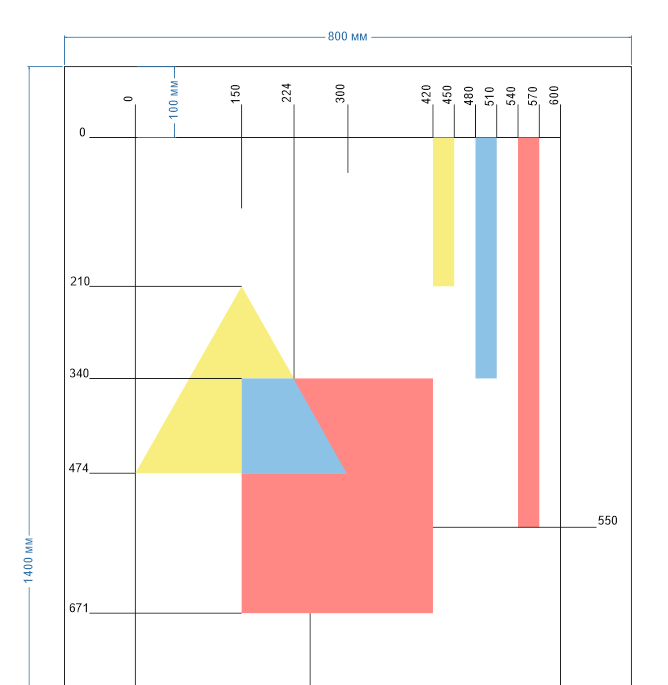 1.5.2. Структура модулей конкурсного заданияМодуль Д.  Фреска дизайн и трафареты (инвариант)Время на выполнение модуля 4 часаЗадания:Размеры модуля и место расположения указаны в задании (на чертеже) – поверхность Д. Размеры рабочей поверхности – 800*1400. Все исходные цвета фрески предоставляются в рамках ИЛ. Распределение цветов при окрашивании фрески должно соответствовать цветовой схеме на эскизе. Участник должен:до начала работ необходимо отбить рамку малярной лентой размером 50мм;перенести изображение в масштабе 1:1 и должен нарисовать только черным графитным карандашом без использования малярной ленты и других приспособлений;полностью окрасить все элементы фрески красочными составами, в цвета соответствующие эскизу, используя кисть, валик или муштабель (приспособление, которое служит опорой для руки при рисовании) или линейку со скошенным краем. Участнику запрещено:царапать ножом, иглой или любым другим инструментом при построении чертежа фрески;использование цветных карандашей;использование маркера при построении чертежа фрески;подскабливать ножом уже окрашенную поверхность фрески.2. СПЕЦИАЛЬНЫЕ ПРАВИЛА КОМПЕТЕНЦИИОТСУТСТВУЮТ.2.1. Личный инструмент конкурсантаСписок материалов, оборудования и инструментов, которые конкурсант может принезти с собой на соревнование. Указывается в свободной форме. Неопределенный - можно привезти оборудование по списку, кроме запрещенного.2.2.Материалы, оборудование и инструменты, запрещенные на площадкеНа соревнованиях запрещено использовать аэрозоли, шпатлевки, краски, декоративные покрытия не на водной основе. Цветные карандаши, лайнеры (линеры) и маркеры. Устройства, царапающие поверхность при построении чертежей.1. ОСНОВНЫЕ ТРЕБОВАНИЯ КОМПЕТЕНЦИИ31.1. ОБЩИЕ СВЕДЕНИЯ О ТРЕБОВАНИЯХ КОМПЕТЕНЦИИ31.2. ПЕРЕЧЕНЬ ПРОФЕССИОНАЛЬНЫХ ЗАДАЧ СПЕЦИАЛИСТА ПО КОМПЕТЕНЦИИ «МАЛЯРНЫЕ И ДЕКОРАТИВНЫЕ РАБОТЫ»41.3. ТРЕБОВАНИЯ К СХЕМЕ ОЦЕНКИ121.4. СПЕЦИФИКАЦИЯ ОЦЕНКИ КОМПЕТЕНЦИИ121.5. КОНКУРСНОЕ ЗАДАНИЕ131.5.1. Разработка/выбор конкурсного задания 131.5.2. Структура модулей конкурсного задания142. СПЕЦИАЛЬНЫЕ ПРАВИЛА КОМПЕТЕНЦИИ152.1. Личный инструмент конкурсанта152.2.Материалы, оборудование и инструменты, запрещенные на площадке17№ п/пРазделВажность в %1Организациятрудаи самоорганизация51Специалист должен знать и понимать:законы, обязательства и документы о здоровье и безопасности;правила поведения при несчастных случаях и возгораниях, при необходимости оказания первой помощи и порядок извещения подобных случаях;принципы безопасной работы  с электричеством;ситуации, в которых необходимо использовать личные защитные приспособления; цели, способы использования, хранение и уход за всеми инструментами и оборудованием, с учетом возможных последствий с точки зрения безопасности;цели, способы использования, хранение и уход за материалами, включая влияние температуры и солнечного света;важность следования инструкциям производителя, например, при подготовке поверхности, обработке внутренних углов, затемнении нанесении;меры по обеспечению экологической устойчивости в рамках использования “зеленых” материалов и переработки мусора;способы минимизации отходов и убытков вовремя работы;принципы организации рабочего времени и измерения;значимость планирования, аккуратности, проверки и внимания к деталям в работе;ценность поддержания уровня собственного профессионального развития.1Специалист должен уметь:следовать стандартам, правилам и нормам производителей по охране здоровья и обеспечения безопасности;определять угрозы безопасности и здоровья на строительных площадках и оценивать риски;устанавливать предупреждающие знаки и таблички для общественной безопасности;определять и использовать подходящее личное защитное оборудование, включая защитную обувь, защиту для ушей и глаз;предпринимать необходимые меры безопасности вовремя работы на высоте, например, на лесах или лестницах;безопасно выбирать, использовать, чистить, поддерживать в рабочем порядке и хранить все инструменты и оборудование;безопасно выбирать, использовать и хранить все материалы;максимально эффективно планировать рабочую зону и поддерживать чистоту этой зоны, эргономика рабочего места;всегда тщательно выполнять измерения;работать эффективно и систематически следить за прогрессом и итоговым результатом;постоянно поддерживать высокое качество стандартов и рабочих процессов;2Подготовка поверхности, шпатлевание10Специалист должен знать и понимать:способы и правила подготовки поверхностей под окрашивание и оклеивание;назначение и правила применения ручного инструмента и приспособлений;способы и материалы для предохранения поверхностей от набрызгов краски;требования охраны труда, электробезопасности и пожарной безопасности при подготовительных работах;виды и свойства основных нейтрализующих растворов, грунтовок, пропиток;требования охраны труда при работе с олифами, грунтовками, пропитками и нейтрализующими растворамиправила приготовления и технология применения шпатлевочных составов;правила эксплуатации инструмента для приготовления шпатлевочных составов;способы и правила нанесения шпатлевочных составов на поверхность вручную;устройство, назначение и правила применения инструмента для нанесения шпатлевочных составов;категории качества поверхностей в зависимости от типов финитных покрытий;устройство, правила эксплуатации и принцип работы оборудования для приготовления и нанесения шпатлевочных составов;основные требования, предъявляемые к качеству грунтования и шлифования поверхностей;Специалистдолжен уметь:удалять старую краску с расшивкой трещин и расчисткой выбоин;пользоваться металлическими шпателями, скребками, щетками для очистки поверхностей;наносить на поверхности олифу, грунтовки, пропитки и нейтрализующие растворы кистью или валиком;выбирать шпатлевочные составы в соответствии с видом основания и типом финишного покрытия;разравнивать шпатлевочные составы в соответствии с требованиями к категории качества поверхности.3Решениепроблем,инновационностьикреативность5Специалистдолжензнать и понимать:проблемы, которые могут произойти во время работы; (например, плохое нанесение клея может привести к: сухим краям, вздутиям, отслоениям, стыковым зазорам, пятнам от клея, блестящим участкам, запачканным участкам и разрывам);диагностические подходы к решению проблем;тренды и достижения в индустрии, включая новые материалы, методы, оборудование и технологии, например, смешивания красок.Специалист должен уметь:следить за ходом работы для минимизации проблем на более поздних стадиях;проверять информацию на достоверность для предотвращения проблем;быстро распознавать и понимать проблемы и самостоятельно решать их;распознавать возможности для того, чтобы предложить идеи для улучшения качества услуг и общего уровня удовлетворенности клиента;демонстрировать готовность пробовать новые методы и принимать перемены.4Создание и понимание планов и технических чертежей, эскизов10Специалист должен знать и понимать:нюансы планов этажей в строительных чертежах, включаясекции, реперные отметки, возведение стен, коды материалов, измерения глубины, высоты, графики и спецификацию;символы, например, для материалов;масштабы;преимущества планирования порядка использования материалови требований к труду, включая использование смет, программ работ, системы базовых запасов, анализ методом критического пути, срока разработки, график овисистемцено образования;внешние и внутренние цветовые схемы, такие как монохромные, аналоговые и дополнительные, теплые/ приближенные, контрастные и прохладные/ отдаленные цвета;необходимость создания точных чертежей для аккуратнойработы.Специалист должен уметь:создавать дизайн от руки или с помощью компьютера;точно читать чертежи;создавать цветовые схемы;предоставлять подходящий свет, например для типа здания;проверять материалы на наличие специальных требований, (например на огнестойкость);внимательно производить измерения с технических чертежей и шкал;проверять заказ на правильность, наличие проблем и предлагать архитектору или клиенту рекомендации;точно рассчитывать необходимое количество материала и стоимость работы;составлять план-график работы.5Нанесение красок кистью и валикомюиваликом20Специалист должен знать и понимать:цели окрашивания: защита, сохранение, санитария, декорирование и идентифицирование, например цветовое кодирование;важность следования руководствам производителя;последствия применения материалов (например: аллергия), влияющие на общественность и необходимые меры безопасности;ассортимент кистей, валиков, мастерков и инструментов для нанесения текстуры;разнообразные виды покрытий, например: на водной основе илиалкидные;разнообразные покрытий для дерева, например: морилка и антисептики.Специалист должен уметь:проверять состояние поверхности – новой или уже имеющейся;определять тип основы - древесина, штукатурка (пористые или непористые поверхности), пластик или металл;применять верный подготовительный процесс для каждого типа поверхностей: очищение, грунтование, обезжиривание, герметизация;подходящим образом подготавливать краску, следуя инструкциям, включая помешивание, смешивание или процеживание;выбирать подходящее оборудование для нанесения краски в зависимости от материала, основы и качества работ;принимать во внимание влияние температуры на краску (например, уровень влажности и погодные условиявовремянаружных работ);защищать окружающую среду: накрывать полы ипредметы и использовать предупреждающие знаки для уведомления окружающих;подбирать необходимый технологический процесс окраски для данного типа поверхности, применяя кисть, валик, кювету или спрей, например, грунтовку, олифу и глянец;использовать маскирующие ленты для создания точных линий;регулярно проверять качество окраски с помощью тестов на прозрачность для обеспечения равномерного покрытия;в случае возникновения проблем (сразу или на болеепоздних этапах), например, таких, как водяная протрава, обращаться к специалистам других профессий для получения информации;проверять качество финальной отделки на соответствие спецификациям по отсутствию дефектов и предпринимать любые меры для их исправления.6Нанесениекрасокспомощьюкраскораспылителя5Специалист должен знать и понимать:цели окрашивания: защита, сохранение, санитария, кодирование;важность следования руководствам производителя;последствия применения материалов (например, аллергия), влияющие на общественность и необходимые меры безопасности;ассортимент краскопультов для нанесения текстуры, лаков, грунтовок;разнообразные виды покрытий, например, на водной основеили алкидные;разнообразные покрытий для дерева, например, морилка и антисептики;знать материалы, которые нельзя наносить краскопультом;Специалист должен уметь:проверять состояние основы, новой или уже имеющейся;определять тип основы - древесина, штукатурка (пористые или непористые поверхности), пластик или металл;применять верный подготовительный процесс для каждого типа поверхностей: очищение, грунтование, обезжиривание, герметизация;подходящим образом подготавливать краску, следуя инструкциям, включая помешивание, смешивание или процеживание;выбирать подходящее оборудование для нанесения краски в зависимости от материала, основы и качества работ;очищать и проводить обслуживание краскопультов разных типов;принимать во внимание влияние температуры на краску, например уровень влажности и погодные условия во время наружных работ;защищать окружающую среду: накрывать полы и предметы, и использовать предупреждающие знаки для уведомления окружающих;использовать необходимую систему окраски для данного типа основы, применяя кисть, валик, кювету или краскопульт, например грунтовку, олифу и глянцевые краски;использовать маскирующие ленты для создания точных линий;регулярно проверять качество окраски с помощью тестов на прозрачность для обеспечения равномерного покрытия;в случае возникновения проблем (сразу или на болеепоздних этапах), например, таких, как водяные подтеки, обращаться к специалистам других профессий для получения информации;проверять качество финальной отделки на соответствие спецификациям по отсутствию дефектов и предпринимать любые меры для их исправления.7Оклеивание обоями20Специалист должен знать и понимать:виды и основные свойства клеев, применяемых при производстве обойных работ;способы и правила приготовления клея;типы узоров, включая: прямой рисунок, рисунок со смещением и рисунки со случайным узором;способы раскроя обоев вручную;типы бумаги (включая специальные) и их свойства: древесная масса, анаглипта, моющаяся, виниловая, дуплекс, симплекс, винилс тканевой подложкой, ткани с бумажной подложкой, ручнаяпечать, винил с бумажной подложкой, уток, линкруст, анаглипта SupaDurable, флок, дерюга, металлическая,  стекловолокно, фольга;ситуации, когда требуется применение оклеечной бумаги, включая использование красок на основе растворителя;методы подрезания: подрезать заранее и отрезать кромку;важность аккуратного отрезания во время устранения кромки;методы соединения бумаги, включая такие типы, как стыковое соединение, соединение внахлест и в подрезку;международная маркировка свойств обоев, например устойчивые к влажной обработке, легко снимающиеся и со ступенчатым смещением;типы клеев, например целлюлоза и крахмал и их пригодность для разных типов бумаги;методы склейки для разных типов бумаги: с использованием машины для склейки, кисти, валика, уже склеенной и требующей нанесения клея непосредственно на стены.Специалист должен уметь:проверять состояние основы, новой или уже имеющейся;проверять тип основы - древесина, пластик, штукатурка или металл;использовать подходящий процесс подготовки для данного подложки, включая: очищение, грунтование, обезжиривание, герметизацию дефектов (таких как пятна от воды или масла);отмерять и запечатывать для обеспечения равномерной пористости поверхности или, при необходимости, применять оклеечную бумагу;проверять требования по стыковке рисунка: безстыковки, прямой рисунок, рисунок со смещением, встречный и реверсивный рисунок;оптимально отрезать и подрезать обои для рационализации затрат;использовать особенные меры предосторожности приработе с высококачественными или дорогими обоями, например, использовать хлопковые перчатки;обеспечивать прилегание без пузырей и отслоений наклеенных на поверхности бумажных, виниловых и текстильных обоевоклеивать стены и обои или использовать машину для склейки (если еще не оклеено), применяя разные клеи, например, для винила, флока или нкрусты;следовать инструкциям производителя касательно времени пропитки;отбирать наилучшую позицию для начала работы, например, работать в стороне от света и принимать во внимание узоры, включая фрески;ориентироваться на вертикальную линию или отвес и проверять точность, при необходимости принимая корректирующие действия;по необходимости перевешивать отвес, например, в обход препятствий;проверять, чтобы стыки были соединены впритык, за исключением таких случаев использования влагостойкой бумаги;проверять качество материалов, например, на предмет различия в тонах, и информировать заказчика.8Отделка, декоративные техники15Специалист должен знать и понимать:исторические особенности при реставрации или работах по сохранению, например, повреждения вследствие затопления или пожара;ряд декоративных приемов;технологию нанесения декоративных красок для имитации фактур (дерево, метал, ткань, камень)методы подготовки, включая: влажное шлифование, сухое шлифование;восстановление грунтового слоя;возможные дефекты: неровный цвет, бороздчатость, оседание, вздутия из-за наличия примесей под краской;типы покрытий, подходящие для грунтовки для проведения декоративных работ по окрашиванию.Специалист должен уметь:выбирать и использовать профессиональные материалы, например, протирку губкой, создание текстуры тряпкой, мешком или пакетом, кернение и смешивание, отделка под дерево или мрамор, тромплей, золочение (листовым золотом или серебром);выбирать и использовать профессиональные инструменты, например для золочения;выбирать и применять декоративные штукатурки для имитации фактур(дерево, ткань, камень, метал);создавать и применять трафареты;применять трафареты на разных видах поверхностей, например картоне, пластике, древесине, штукатурке и металле;подготавливать поверхности к идеальной отделке, делая их чистыми и ровными.9Нанесение знаков/надписей10Специалист должен знать и понимать:типы трафаретов: прямые, обратные и многоуровневые;методы, используемые для увеличения или уменьшения трафаретов: точное измерение, сетка, освещенная проекция ифотокопия;способы переноса дизайна - включая кальку, копирование угольным порошком и фотокопирование на материал трафарета –бумагу или специальную трафаретную бумагу;подходящие для вырезания трафаретов материалы: стекло, специальные подложки;важность опрятности, положения рук, угла резкиножом, направления резки, остроты лезвия, исправления сломанных соединений, размеров и порядка вырезания узора (сначала небольшие участки и вертикальные линии), свободного движения трафарета, ширины полей;методы прикрепления трафаретов к поверхностям: специальные, распыляемый клей и клейкая лента (маскирующая, легкоотклеивающаяся).Специалист должен уметь:во время работы со стенами принимать во внимание число повторов и соединений, расположение дверей, окон, углов, требований к доступу, размеры комнат, размеры трафарета и пустые пространства;осуществлять порядок нанесения;перенос изображений с использованием различныхметодов, таких как калька, копирование угольным порошком, использование CAD;закрывать не окрашиваемые участки, используя различные методы, например, при помощи спрея или валика;обеспечить увеличение площади покрытия;производить полировку в ручную или с помощью трафарета;проводить точные измерения во время нанесения надписи.Критерий/МодульКритерий/МодульКритерий/МодульИтого баллов за раздел 
ТРЕБОВАНИЙ КОМПЕТЕНЦИИРазделы ТРЕБОВАНИЙ КОМПЕТЕНЦИИДРазделы ТРЕБОВАНИЙ КОМПЕТЕНЦИИ10,750,75Разделы ТРЕБОВАНИЙ КОМПЕТЕНЦИИ2Разделы ТРЕБОВАНИЙ КОМПЕТЕНЦИИ3Разделы ТРЕБОВАНИЙ КОМПЕТЕНЦИИ444Разделы ТРЕБОВАНИЙ КОМПЕТЕНЦИИ59,59,5Разделы ТРЕБОВАНИЙ КОМПЕТЕНЦИИ6Разделы ТРЕБОВАНИЙ КОМПЕТЕНЦИИ7Разделы ТРЕБОВАНИЙ КОМПЕТЕНЦИИ8Разделы ТРЕБОВАНИЙ КОМПЕТЕНЦИИ988Итого баллов за критерий/модульИтого баллов за критерий/модуль22,2522,25КритерийКритерийМетодика проверки навыков в критерииДЖесткая фреска, трафаретВизуальная оценка качества укрывочных и покрасочных работ. Измерения соответствия заданному чертежу№Наименование Тех. описание или ссылка на сайт с тех. описанием позицииЕд. измеренияКол-во1Ящик для инструментовна усмотрение участникашт12Калькуляторна усмотрение участникашт13Рулетка 5 метроваяна усмотрение участникашт24Наждачная бумага  P 120на усмотрение участникашт45Наждачная бумага  P 180на усмотрение участникашт46Наждачная бумага  P 240на усмотрение участникашт47Наждачная бумага  P 320на усмотрение участникашт48Шлифовальная колодкана усмотрение участникашт19Нож железный, качественный с выдвигающимся лезвием и запасными лезвиямина усмотрение участникашт210Лопатка  (Малярная)на усмотрение участникашт111Карандаш чернографитныйна усмотрение участникашт212Буазет (инструмент декоративный под дерево)на усмотрение участникашт113Кисть-макловицана усмотрение участникашт114Резиновый валик для обоевна усмотрение участникашт115Обойная щеткана усмотрение участникашт116Обойный шпательна усмотрение участникашт117Лазерный и/или цифровой уровеньна усмотрение участника118Валик велюровый 10 см  с ручкойна усмотрение участникашт419Валик поролоновый 20 см  с рукойна усмотрение участникашт120Валики декоративные  набор. ПО ЖЕЛАНИЮна усмотрение участникакомплект121Апликаторы, штампы, трафареты, печати и т.д. на ваш выбор. Набор.   ПО ЖЕЛАНИЮна усмотрение участникакомплект122Канцелярские принадлежности –набор (ножницы, карандаш, ластик, линейка, циркуль)на усмотрение участниканабор223Кисть для смешивания красок радиаторная 30смна усмотрение участникашт424Кисть – ручник № 4-6на усмотрение участникашт225Художественные  кисти набор  скошеная щетина, синтетика мягкая  (№4, 8,14)на усмотрение участниканабор126Кисть 10см мягкая флейц натуральная щетинана усмотрение участникашт227Венецианская кельма нержавейка , 80мм х 200ммна усмотрение участникашт228Шприцы обычные, кондитерские и т.д. Набор.  ПО ЖЕЛАНИЮна усмотрение участникашт129Опрыскиватель обычный или с помпой.на усмотрение участникашт130Мастихины наборна усмотрение участниканабор131Набор японских шпателей нержавейка (4 шт)на усмотрение участниканабор132Шпателя универсальные набор. В том числе декоративные.на усмотрение участниканабор133Губка хозяйственная  15-20 см примернона усмотрение участникашт334Шпатлевка по дереву для дверина усмотрение участникашт135Набор декоративных покрытий для модуля Фреска фристайлна усмотрение участниканабор136Губка декоративнаяна усмотрение участникашт137Ветошьна усмотрение участниканабор138Лента малярная  на ваш выборна усмотрение участникашт239Фильтр для краскина усмотрение участникашт1240Перчатки тканевыена усмотрение участникашт341Маска защитная типа «Лепесток»на усмотрение участникашт242Очки защитныена усмотрение участникашт143Берушина усмотрение участникашт344Полумаска 3M™ серии 6000  с фильтрамина усмотрение участникашт245Перчатки медицинские/косметические 3х типов размеров, в равном количествена усмотрение участникашт3046Ручная шлифовальная машинкана усмотрение участникашт147Комплект для обоев - валик и махловица для клея,  ножницы большие и для уголков маникюрные, линейка обойная,  линейка гибкая 4 метра для нарезки, валик прикаточный, шпатель 25-35 см для подрезки, шпатель обойный, ракель, ветошь для протирки клеяна усмотрение участникашт148Комплект для выполнения "Жесткой фрески" - набор кистей художесвенных для отводки линий и углов, валики набор  4/6/8см для заполнения краской, лийнека и муштабель допущенные согластно ТО, метр портняжный 2м.на усмотрение участникашт149Комплект спец одежды и обуви с защитными носами.на усмотрение участникашт150Приспособление для размешивания краскина усмотрение участникашт451Салфетки влажные, ветошьна усмотрение участникашт152Д/п, Эффект перламутровый песок, 1 кгна усмотрение участникашт153Д/п, Эффект Нубук, Велюр, 1 кгна усмотрение участникашт154Д/п Эффект Шелка, 1 кгна усмотрение участникашт155Д/п Эффект камня 4кг.на усмотрение участникашт156Гель серебро по 0,5кг.на усмотрение участникашт157Д/п Восковая эмульсия 1кг.на усмотрение участникашт158Шпаклёвка по дереву быстросохнущаяна усмотрение участникашт259Шпаклевка по дереву , белая 0.75 кгна усмотрение участникашт260Термофенна усмотрение участникашт161Кюветка для малярных составов  240 (250*290, валики 200)на усмотрение участникакомплект362Ручка телескопическая для валиков, 1,5-3 мна усмотрение участникашт163Кюветка для малярных составов  150*290 ммна усмотрение участникашт564Обойная линейкана усмотрение участникашт165Уровень 1метрна усмотрение участникашт166Уровень 2 метрана усмотрение участникашт167Пылесос класса М, для пыли с ПДК вредных веществ > 0,1 мг/м³ АППАРАТ ПЫЛЕУДАЛЯЮЩИЙ CTL 26 E 230Vна усмотрение участникашт168Шлиф машинка - ШЛИФМАШ. ЭКСЦЕНТРИК. в конт.  T-Loc, комплект ETS EC150/5A EQ-PLUS-SETна усмотрение участникашт169Портал-удлинитель электрический, в систейнере SYS-PHна усмотрение участникашт170Комплект для уборки пылесосомна усмотрение участникакомплект171Ручной шлифок HSK-A 80x130на усмотрение участникашт172Лампа  длинная, боковая, малярнаяна усмотрение участникашт173Лампа строительная, комплект в конт. T-Loc DUO-Setна усмотрение участникашт174Мат.шлиф. Granat P100,  STF D150/16 P 100 GRна усмотрение участникапачка175Мат.шлиф. Granat P180,  STF D150/16 P 180 GRна усмотрение участникапачка176Мат.шлиф. Granat P240,  STF D150/16 P 240 GRна усмотрение участникапачка177Мат.шлиф. Granat P320, STF D150/16 P 320 GRна усмотрение участникапачка178Пленка укрывочная тонкая упаковка (0,07мм)на усмотрение участникашт379Краскопульт с низким давлением в комплекте с насадками, форсункамина усмотрение участникашт1